上海第二工业大学研究生管理系统用户手册导师版V1.0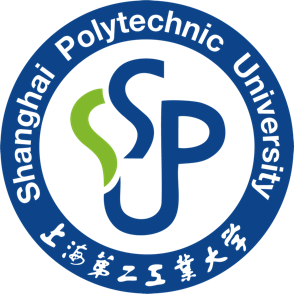 山东五思信息科技有限公司2022年8月15日目  录1 培养管理	11.1 课程计划管理	11.1.1 审核课程计划（导师）	11.1.2 查询课程计划进度（导师）	31.2 选课管理	41.2.1 查询学生选课信息（导师）	4培养管理课程计划管理审核课程计划（导师）功能位置：【培养管理】→【课程计划管理】→【审核课程计划】。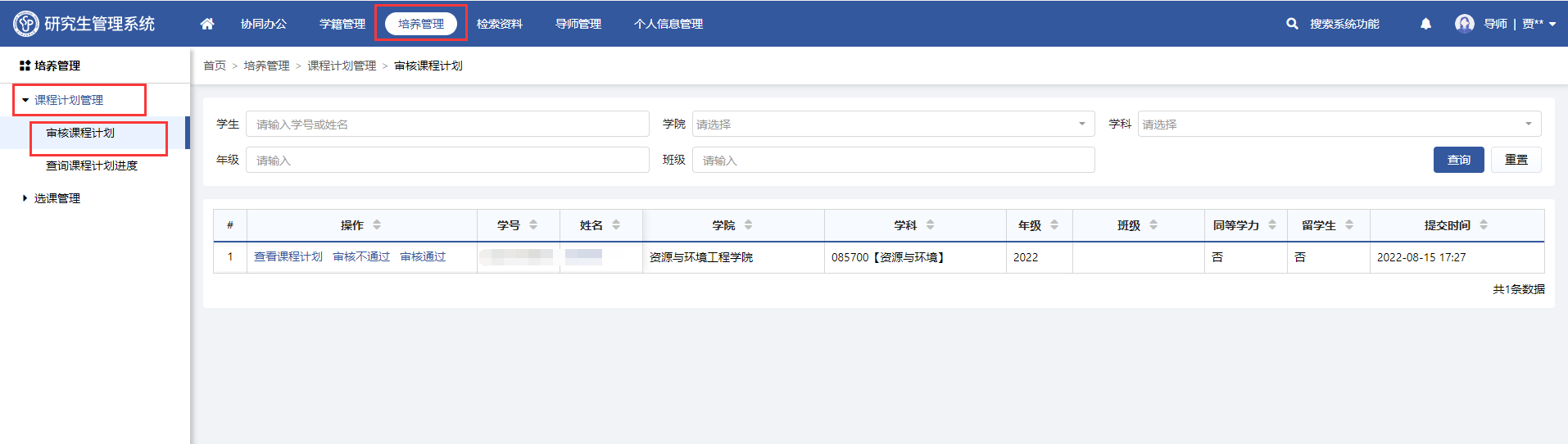 功能位置点击【查看课程计划】，系统支持查看学生培养计划。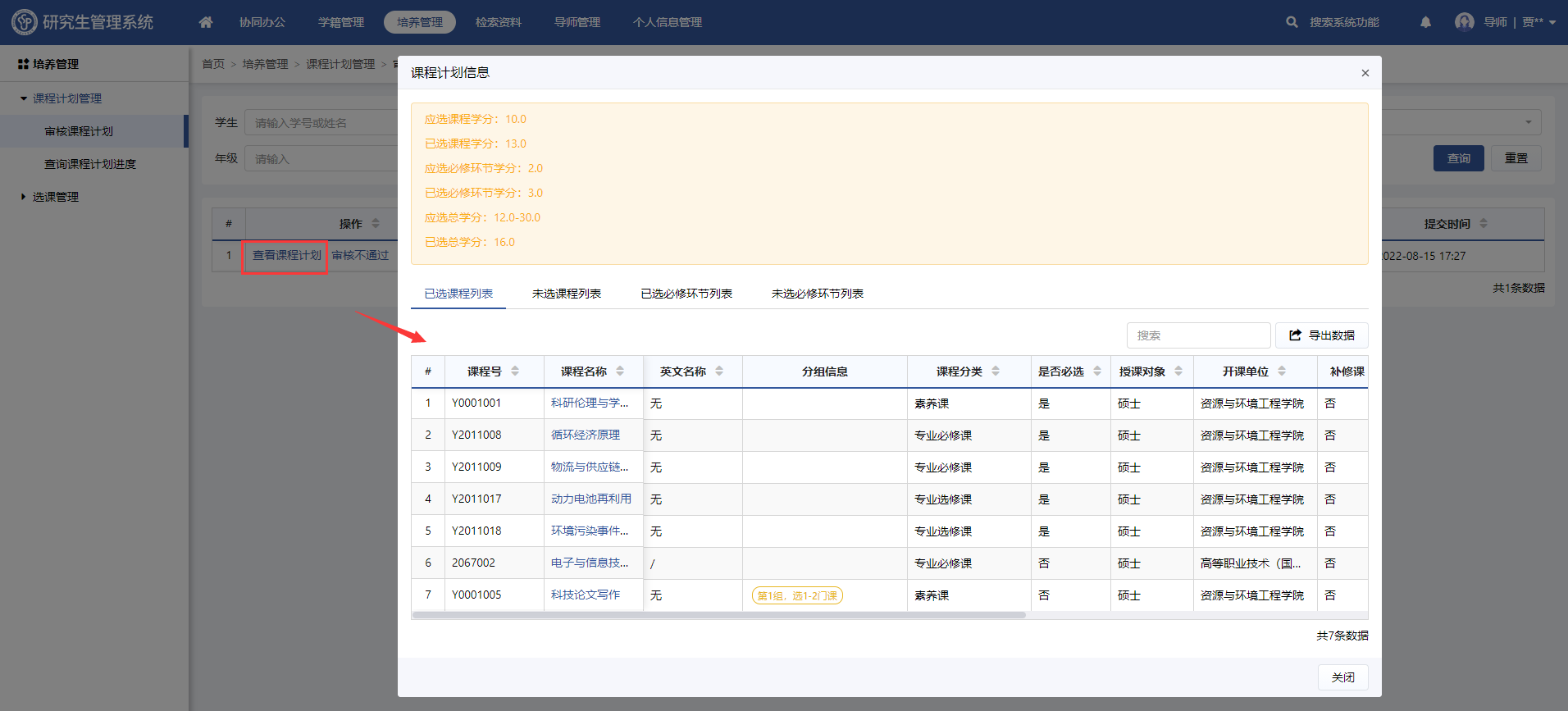 查看课程计划点击【审核不通过】，维护不通过原因，退回至学生处重新提交。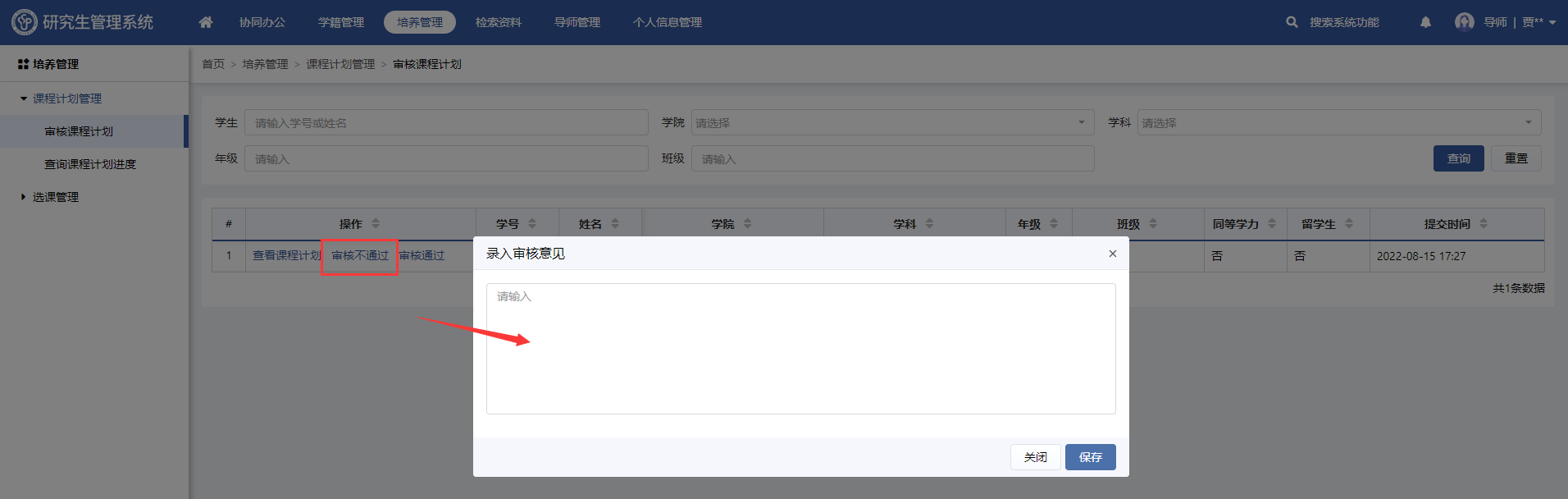 审核不通过点击【审核通过】，通过审核，交由秘书处审核。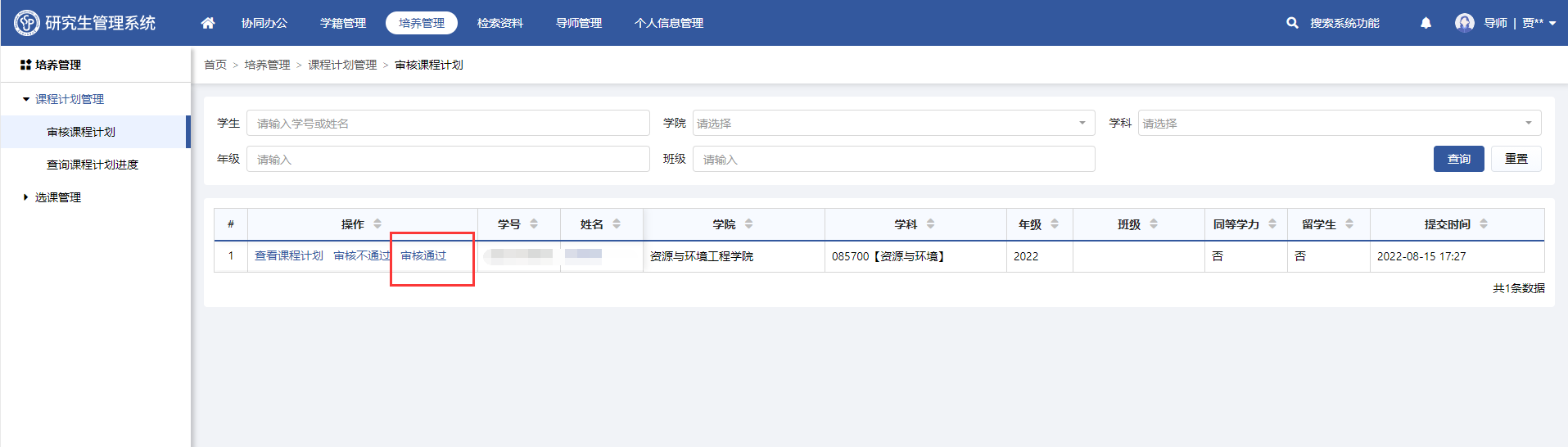 审核通过查询课程计划进度（导师）功能位置：【培养管理】→【课程计划管理】→【查询课程计划进度】。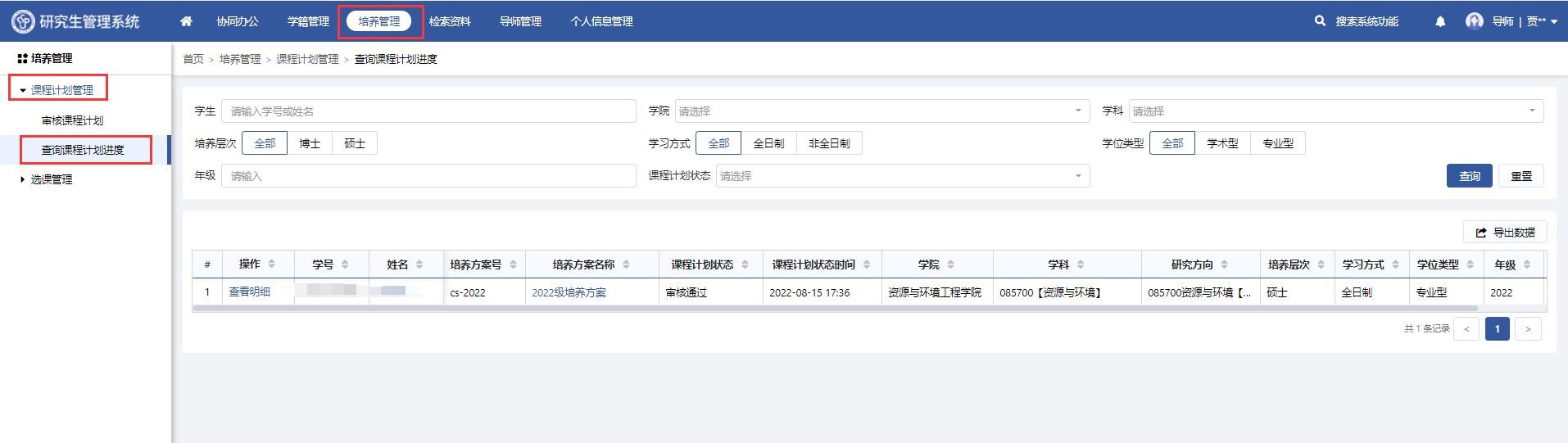 功能位置点击【查看明细】，可查看历史操作明细及学生课程计划。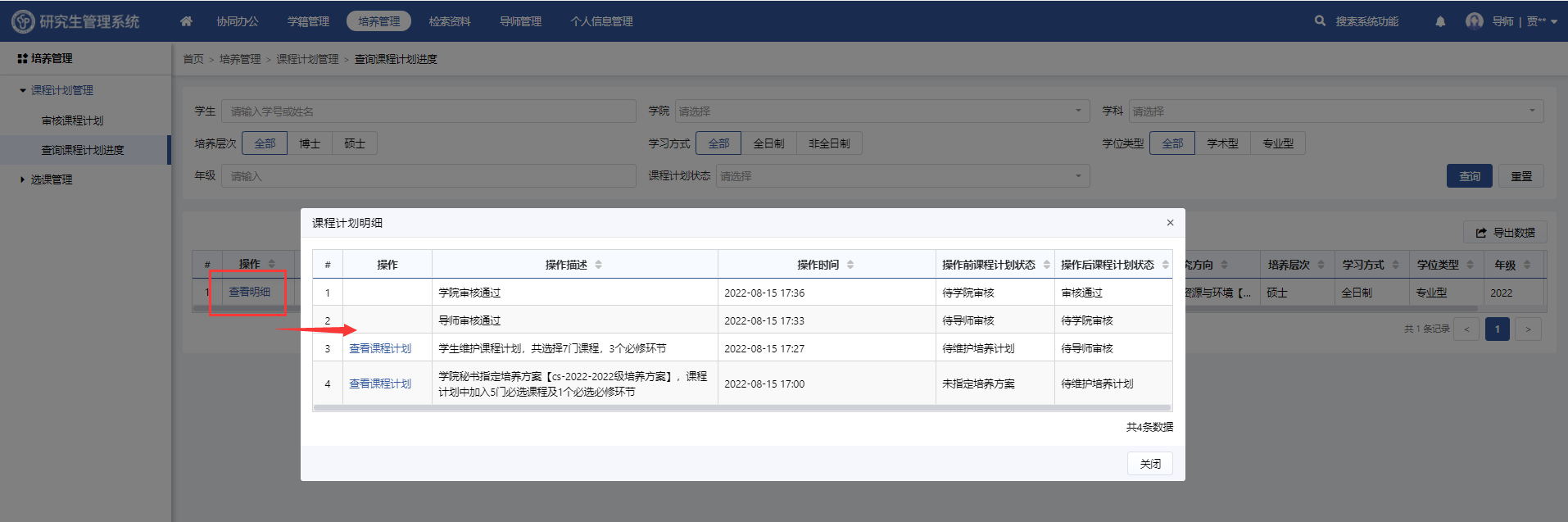 查看明细选课管理查询学生选课信息（导师）功能位置：【培养管理】→【选课管理】→【查询学生选课信息】。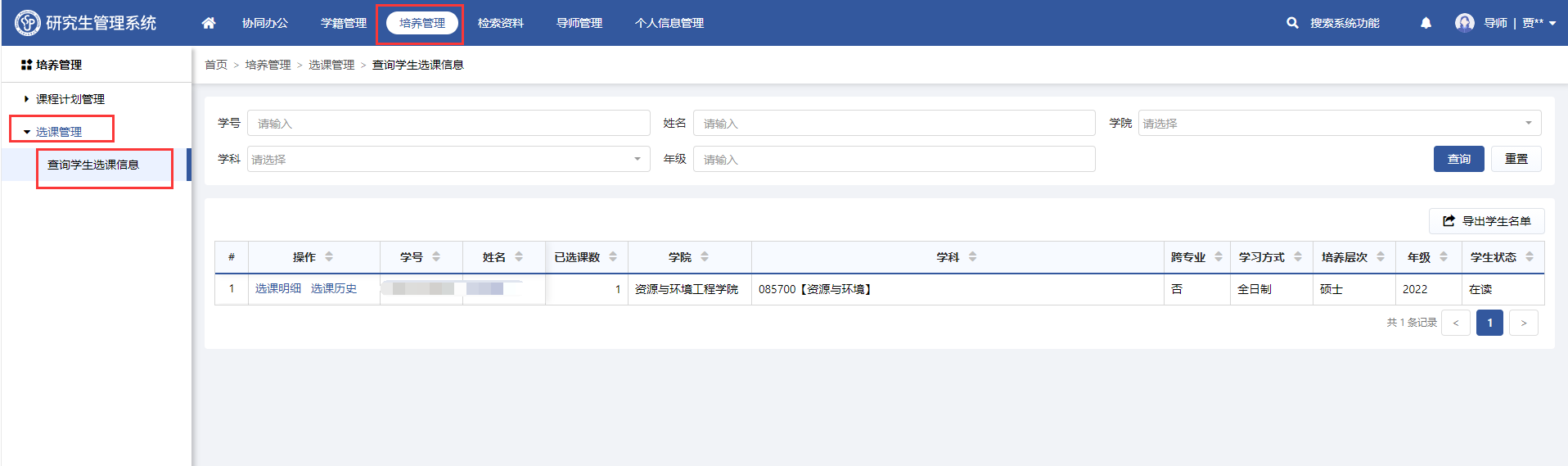 功能位置点击【选课明细】，在弹出窗口中可查看学生选课信息。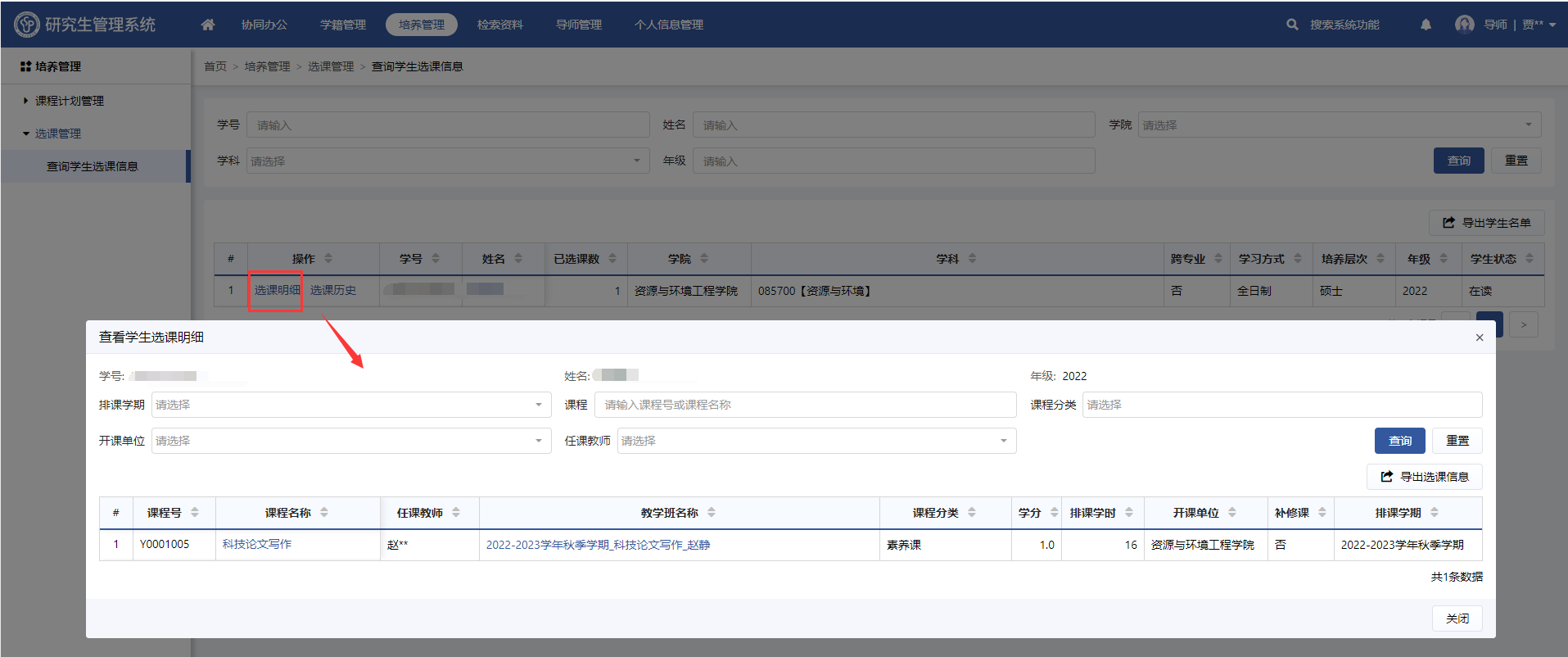 选课明细点击【选课历史】，在弹出窗口中可查看学生历史选课操作历史。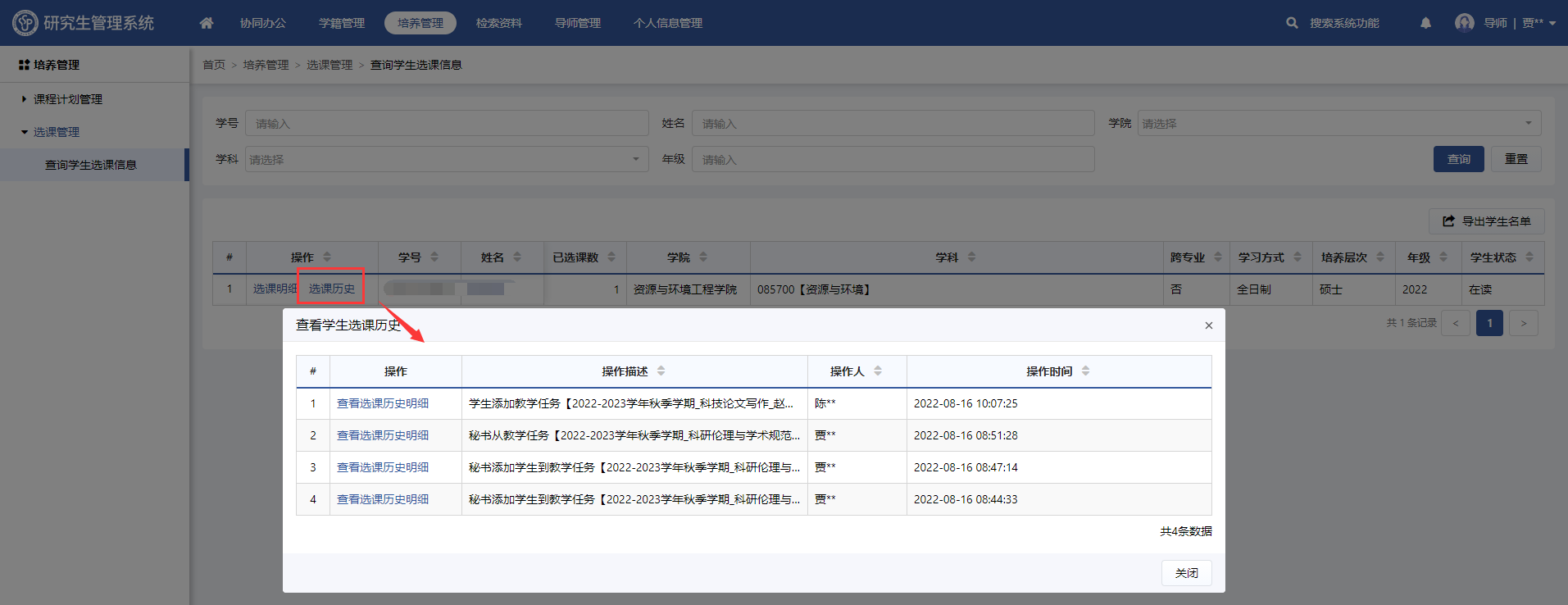 选课历史